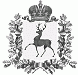 ЗЕМСКОЕ СОБРАНИЕШАРАНГСКОГО МУНИЦИПАЛЬНОГО РАЙОНАНИЖЕГОРОДСКОЙ ОБЛАСТИРЕШЕНИЕот	№ О дополнительном нормативе отчисленийот налога на доходы физических лиц на 2019, 2020, 2021 годы	В соответствии со статьей 138 Бюджетного кодекса Российской Федерации Земское собрание Шарангского муниципального района решило:1.Согласовать дополнительный норматив отчислений от налога надоходы физических лиц в бюджет Шарангского муниципального района взамен дотации на выравнивание бюджетной обеспеченности из областного бюджета на 2019, 2020, 2021 годы в размере 82,0 процента.Глава местного самоуправления 				Н.П.Филимонов